Asociația Obștească Pro Cooperare Regională, anunță Concurs pentru selectarea experților sau companiilor în prestarea serviciilor de training și coaching1. Context Începând cu 10 septembrie 2018, cu susținerea financiară a Uniunii Europene și a Guvernului Suediei prin intermediul Fundației Est-Europene, Asociația Obștească Pro Cooperare Regională implementează proiectul: ”Facilitarea accesului la piață pentru fermierii mici și mijlocii din Regiunea de Nord”. Proiectul, cu durata de 18 de luni, are ca scop creșterea competitivitatea ÎMM-urilor și a ocupării forței de muncă în zonele rurale din Regiunea de Nord a Moldovei, realizate prin intermediul Centrului de Suport în Afaceri ( SMART HUB) care va fi creat în mun. Bălți, fapt care va servi la dezvoltarea spiritului antreprenorial prin implicarea tinerilor în activități de business în mediul rural. 2. Descrierea generalăÎn contextul proiectului menționat și a concursului anunțat, în perioada anilor 2018-2020, Asociația Obștească Pro Cooperare Regională cu suportul financiar al Uniunii Europene va susține IMM din Regiunea de Nord în asigurarea accesului la finanțare pentru dezvoltarea afacerilor. În acest context vor fi realizate 12 workshop-uri (training-uri) cu privire la oportunitățile de accesare a finanțărilor pentru dezvoltarea afacerilor în diverse sectoare economice și vor fi realizate activități consultare individuală a antreprenorilor în elaborarea planurilor de afaceri pentru cel putin 50 de beneficiari/antreprenori. Serviciile de consultanță constituie o continuare a p rocesului de formare antreprenorială a beneficiarilor proiectului care presupune: mentorat, consultanță în afaceri, ghidare la înregistrarea afacerii, etc.  Serviciile de mentorat/ consultanță vor fi acordate pe următoarele sectoare:▪ Producere / procesare - activități precum: industria ușoară covrigarie, patiserie, produse din soia, produse lactate pentru copii, producerea semifabricatelor, conservelor, mierea crem, producerea articolelor de pavaj și fortan, biohumus, etc.; ▪ Prestarea serviciilor - activități precum: TIC, organizarea evenimentelor, laborator veterinar, servicii medicale, livrare flori/cadouri, instruiri corporative, învățare interactivă pentru copii, salon de frumusețe, design, servicii menajere, etc.; ▪ Agricultură și zootehnie - activități precum: apicultură, livezi de nuc și alun, cultivarea plantelor medicina, trandafirilor pentru dulceață, plantație de coacăză, creșterea ciupercilor, chinchilelor, iepurilor, fermă de vaci pentru lapte; ▪ Agroturism și meșteșugărit - activități precum: turismul rural, servicii de cazare în zonele rurale, organizarea de centre culturale, meșteșugul si artizanatul; ▪ Domenii combinate - activități precum: prestarea serviciilor – meșteșugărit, agricultură-meșteșugărit, /procesare - prestarea serviciilor. 3. ObiectivPentru a contribui la realizarea scopului și acțiunilor menționate mai sus, Asociația Obștească Pro Cooperare Regională va angaja experți  și/sau companii în prestarea serviciilor de training și coaching care să instruiască și ghideze IMMurile identificate în vederea dezvoltării cu succes a afacerilor.În cadrul acestui Obiectiv, trainingul-urile vor avea ca scop dezvoltarea de noi abilități și deprinderea de cunoștințe într-un mod cât mai eficient și in cel mai scurt timp cu putință, cu scopul de a-i ajuta pe antreprenori să își dezvolte afacerile cu succes. Coachingul va presupune asistența în elaborarea planurilor de afaceri, furnizarea de sfaturi, recomandări si ghidare în procesul de deprindere a abilităților obținute în rezultatul training-urilor, inclusiv efectuarea primilor pași în vederea accesării de către beneficiari a finanțărilor.4.Descrierea serviciilor solicitateAsociația Obștească Pro Cooperare Regională va contracta servicii de training și coaching pe următoarele subiecte:Administrarea afacerii, inclusiv asigurarea durabilității afacerii;Managementul Resurselor Umane;Promovare și Marketing (testarea pieței locale de dezvoltare a inițiativei antreprenoriale; dezvoltarea și testarea serviciului sau a produsului, relații cu clienții etc.);Plasarea produselor sau serviciilor pe piațăDezvoltarea inițiativei de afaceri și elaborarea business planului (gândire și soluții antreprenoriale);Consiliere juridică și legislație: regulile de acces pe piața internă și externă, procedurile vamale și normele legate de certificare pentru exportul pe piața UE, strategii de vânzări, marketingul produselor locale și celor pentru export, orice alte subiecte cu caracter juridic;Inovație în afaceri, schimb de experiență în domeniu, de transfer de tehnologie și de participare la târguri, expoziții și vizite de studiu internaționale;Orientarea spre asigurarea interacțiunii, realizarea de parteneriate și soluționarea problemelor comune între structuri publice, private și IMM-urile din regiune.Activitățile de training și coaching vor include atât procesul de învățare, cât și conținutul setului de cunoștințe predate, care va fi elaborat și ajustat pe parcurs după caz conform necesităților beneficiarilor de către experți/companii. Coachingul va fi livrat  în baza activităților „face to face” , dar inclusiv și în cadrul activităților în grup.5. Responsabilitățile  experților /companiilor5.1 Activități de organizare a training-urilor:Pentru realizarea obiectivelor, contractantul va avea următoarele sarcini:Să elaboreze Planuri de lucru/Agende de lucru pentru 12 activități de training și în dependență de solicitările enumerate mai sus;Să livreze serviciile de training conform Planurilor stabilite de comun acord cu organizația implementatoare a proiectului în locațiile solicitate de aceasta;Să țină cont în procesul de livrare a instruirilor de reglementările legislației în vigoare, nemijlocit care reglementează activitatea ÎMM-urilor, regulile de acces pe piață, procedurile vamale și normele legate de certificare, activitățile de  antreprenoriat social, etc. Să elaboreze un Raport intermediar (data se va decide în dependență de demararea activității) cu descrierea suportului de training oferit fiecărui grup de beneficiari, detalii despre proces și rezultatele obținute;Să elaboreze un Raport final cu descrierea întregului spectru de servicii prestate și rezultatele obținute.5.2 Activități de  coaching și elaborare a planurilor de afaceriPentru realizarea obiectivelor, contractantul va avea următoarele sarcini:Să elaboreze Planuri de lucru/Agende de lucru pentru activități de coaching individuale cu 50 de antreprenori beneficiari în dependență de de solicitările enumerate mai sus și necesitățile beneficiarilor;Să livreze serviciile de coaching pentru elaborarea planurilor de afaceri conform Planurilor stabilite de comun acord cu organizația implementatoare a proiectului în locațiile solicitate de aceasta;Să elaboreze 50 de planurilor de afaceri în comun cu IMM-urile asistate;Să transmită către beneficiari planurile de afaceri elaborate, în formă tipărită și electronic. Să transmită către directorul de proiect planurile de afaceri elaborate, în formă electronică.Să țină cont în procesul de livrare a consultanței de reglementările legislației în vigoare, nemijlocit care reglementează activitatea ÎMM-urilor, regulile de acces pe piață, procedurile vamale și normele legate de certificare, activitățile de  antreprenoriat social, etc. Să elaboreze un Raport intermediar (data se va decide în dependență de demararea activității) cu descrierea suportului de coaching oferit fiecărui beneficiar individual, detalii despre proces și rezultatele obținute;Să elaboreze un Raport final cu descrierea întregului spectru de servicii prestate și rezultatele obținute.6. Planul de realizare a sarcinilor Experții / companiile selectate de către Asociația Obștească Pro Cooperare Regională vor formula și stabili Programul de training și coaching cu fixarea numărului de ore cu fiecare persoană/organizație-beneficiară conform nevoilor identificate în comun cu aceasta. După coordonarea planurilor cu Asociația Obștească Pro Cooperare Regională și semnarea contractului de prestări servicii, experții/compania va purcede la prestarea serviciilor training și coaching conform contractului.7. Aspecte organizaționaleContractantul va lucra  în strânsă colaborare cu asistentul de proiect și cu supervizarea directorului de proiect din cadrul A. O. ”Pro Cooperare Regională”. Contractantul va lucra în afara oficiului Asociației Obștești Pro Cooperare Regională, la sediul persoanelor/organizațiilor beneficiare și cu utilizarea mijloacelor proprii (laptop, mijloace de transport etc). Contractantul va menține o comunicare activă și permanentă cu organizațiile beneficiare din Regiunea de Nord.8. Oferta financiară Ofertantul va prezenta oferta financiară ținând cont de formularul de aplicare atașat la anunț.  În oferta va fi inclus costul brut pentru unitatea de măsură exprimată în EUR, după cum urmează:Numărul de facto a orelor necesare  pentru training și coaching urmează a fi stabilit de comun acord între organizația implementatoare și experți / companii după o analiză preliminară a necesităților persoanei/organizației beneficiare și în conformitate cu recomandările experților. Persoanele fizice vor prezenta prețul per unitate impozabil (care include impozitul pe venit 12%, fondul de pensii 6%, asigurarea medicala 4.5% și 22.5% contribuțiile angajatorului. Persoanele juridice vor depune oferta exclusiv TVA (cu TVA cota 0). Proiectul “Societatea civilă contribuie la dezvoltarea economica si sociala din Republica Moldova” este înregistrat în HG #246 din 08.04.2010 cu privire la modul de aplicare a facilităților fiscale și vamale aferente realizării proiectelor de asistenţă tehnică şi investiţională în derulare, care cad sub incidenţa tratatelor internaţionale la care Republica Moldova este parte. Achizițiile efectuate, de către Asociație, în cadrul acestui proiect sunt scutite de TVA cu drept de deducere. 9.Durata contractuluiContractantul va presta serviciile în aprox. 12 luni în dependență de necesitățile fiecărui beneficiar.10.Cerințe față de aplicanți 10.1. Persoane fizice:Educație formală sau non-formală (demonstrată prin certificate) în domenii relevante solicitate pentru prestarea serviciilor; Cel puțin 3 ani de experiență în domeniul prestării serviciilor de expertiză și consultanță în afaceri pentru IMMuri;Experții care vor presta servicii pentru beneficiarii proiectului,  vor demonstra experiență de lucru cu IMMuri din sectoarele menționate;Experiența de lucru  cu organizațiile societății civile va constitui un avantaj;Abilități de analiză și sinteză;Cunoașterea limbii române și ruse este obligatorie;10.2. Persoane juridice:Educație formală sau non-formală (demonstrată prin certificate) consultanților/experților angajați de către companie pentru activitățile proiectului, implicați în domenii relevante solicitate pentru prestarea serviciilor; Cel puțin 3 ani de experiență în domeniul prestării serviciilor de expertiză și consultanță în afaceri pentru IMMuri al consultanților/experților angajați de către companie pentru activitățile proiectului;Companiile care vor presta servicii pentru beneficiarii proiectului,  vor demonstra experiență de lucru cu IMMuri din sectoarele menționate;Experiența de lucru  cu organizațiile societății civile va constitui un avantaj;Cunoașterea limbii române și ruse al consultanților/experților angajați de către companie pentru activitățile proiectului, este obligatorie;11.Criterii de selecțieExperiența expertului / companiei în domeniile relevante;Viziunea asupra realizării sarcinilor propuse;Costul serviciilor, inclus în formularul de aplicare conform modelului.12. Procedura de aplicarePersoanele/Companiile interesate vor aplica expediind dosarul de participare la Concurs, care va conține următoarele: (1) CV expertului sau, în cazul companiilor, CV-urile tuturor persoanelor implicate în executarea sarcinilor, inclusiv CV-ul organizației; (2) Formularul de aplicare completat integral și vizibil;(3) Oferta financiară în EUR cu completarea Tabelului propus de Asociația Obștească Pro Cooperare Regională, cu respectarea condițiilor solicitate; (4) Portofoliul de clienți și domeniul serviciilor prestate, cu specificarea subiectelor, ca ex. administrarea afacerii, marketing, coaching pentru IMM-uri; (5) O scurtă viziune/aspecte pe care aplicatul le va considera și aplica la realizarea sarcinilor propuse cu privire la Programul de training și coaching.Dosarul va fi trimis prin email la adresa : info@smarthub.md cu mențiunea „Expert / companie de training și consultanță în afaceri”, până la data 10 octombrie, 2018, ora 17:00.Cererile de informații privind acest concurs pot fi adresate în scris la aceeași adresă electronică info@smarthub.md.Doar aplicanții selectați vor fi contactați. Dosarele incomplete nu vor fi evaluate.Data: ______________			Semnătura: _________________ (ștampila)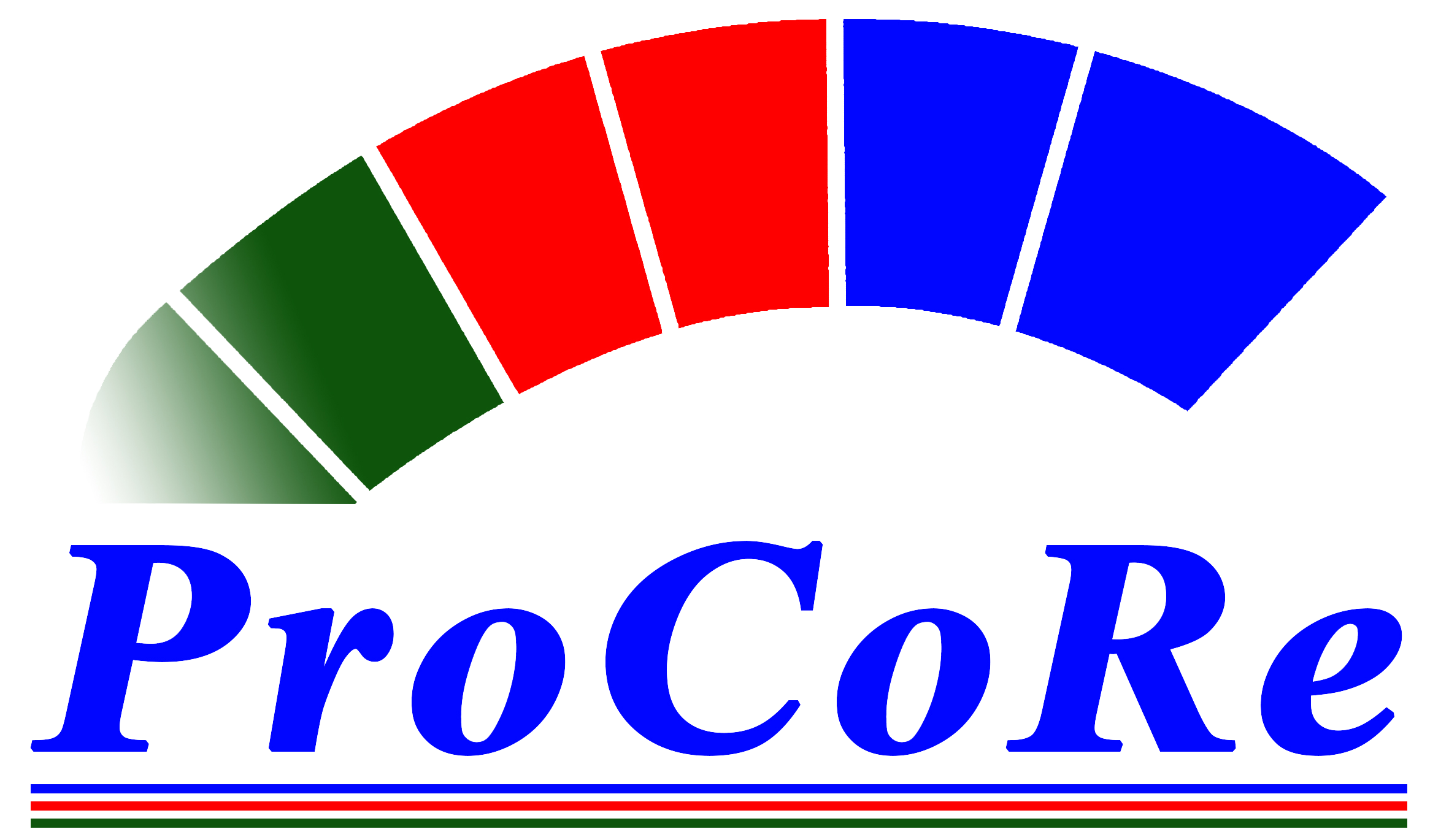 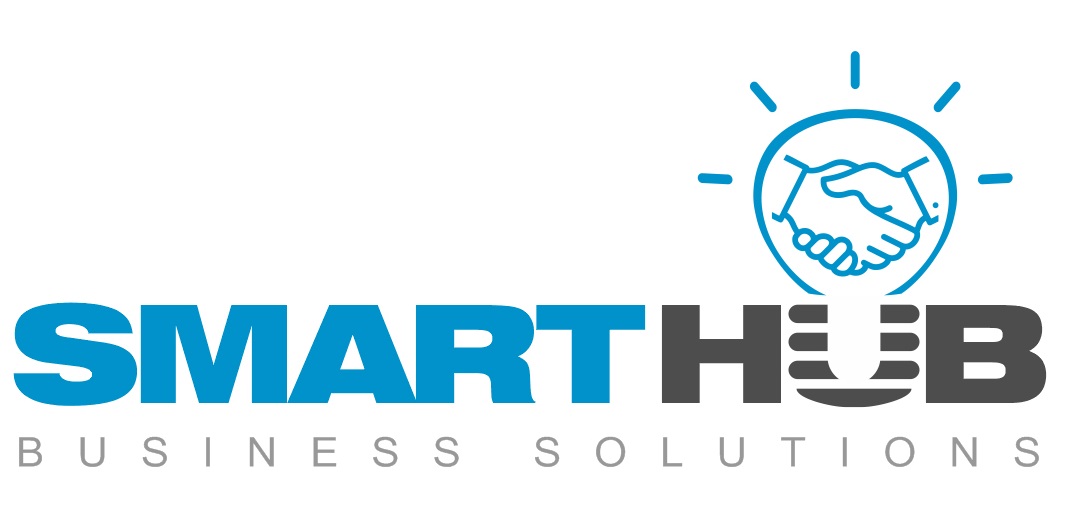 Tip serviciuUnitate de masuraPreț per unitate (EUR) - Preț total (EUR) -Training (12 workshop-uri (training-uri) ActivitateCoaching (elaborarea a 50 de planuri de afaceri)Plan de afaceri